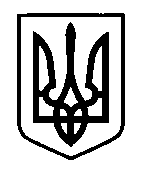 УКРАЇНАПрилуцька міська радаЧернігівська областьУправління освіти Про звільнення учнів від навчальних занять      Відповідно до подання директора Прилуцької дитячої музичної школи ім. Л.М. Ревуцького від 13 травня  2016 року №64, у зв’язку з участю учнів  ЗНЗ у обласному конкурсі дитячих духових оркестрів,  НАКАЗУЮ:Звільнити від навчальних занять 20 травня   2016 року наступних учнів ЗНЗ:Гімназія №11. Дмитришина Олега – учня  8 класу2.Чудо Віктора – учня  9 класуЗОШ І – ІІІ ст. № 21. Прокуру Іллю – учня   6класу2. Прокуру Івана – учня 8 класу3. Буцола Антона– учня 7 класу4. Розізнаного Андрія – учня 10 класу5. Шевченка Богдана – учня 10 класуЗОШ І – ІІІ ст. № 31. Пінаєва Андрія – учня  8 класу2. Шашія Віталія – учня  8 класуГімназія № 51. Скобєлєву Софію– ученицю 6  класу2. Кривохижу Єгора  – учня  6 класу3. Садового Андрія – учня 8 класуСШ І – ІІІ ст. № 61. Кривегу Сергія – учня 3 класу2. Сибіра Дмитра – учня  8 класу3. Щербину Дмитра – учня  9 класуЗОШ І – ІІІ ст. № 71. Шикунова Анатолія  – учня 6 класу2. Тригуба Романа – учня 7 класу3. Кравченка Юрія – учня 7 класу4. Сутченко Тетяну– ученицю 5 класу5. Грубова Владислава – учня 8 класу6. Алєксеєва Тараса – учня 9  класу7. Козела Владислава – учня  9 класуЗОШ І – ІІІ ст. № 91. Захарова Сергія – учня 4 класу2. Горбеля Артема – учня  10 класу3. Цимбаленка Романа – учня 10 класуЗОШ І – ІІІ ст. № 10Коваленко Ангеліну – ученицю 6 класуЗОШ І – ІІІ ст. № 12    1. Зозулю Миколу –учня 7 класу 2. Цапка Владислава – учня 7 класу3. Кабанця Олександра – учня 8 класу4. Чепурного  Сергія – учня 11 класуЗОШ І-ІІІ ступенів №14Назаренка Владислава – учня 6 класуДиректорам ЗНЗ  видати відповідні накази по закладах освіти.Контроль за виконанням наказу покласти на головного спеціаліста управління освіти Колошко О.П.Начальник управління освіти							С.М.ВОВК16 травня  2016 р.НАКАЗм. Прилуки№196